Боже правдеБоже правде, ти што спасе
од пропасти досад нас,
чуј и одсад наше гласе
и од сад нам буди спас.

Моћном руком води, брани
будућности српске брод.
Боже спаси, Боже храни,
српске земље, српски род!

Сложи српску браћу драгу
на свак дичан славан рад.
слога биће пораз врагу
а најјачи српству град.

Нек на српској блиста грани
братске слоге златан плод.
Боже спаси, Боже храни
српске земље, српски род!

1. Када се чује химна:     а) сви треба да устанемо.       б) треба да играмо коло.       в) треба да стојимо мирно.       г) морамо да певамо.2. У којим приликама се може чути химна? _______________________________________________________________________________________3. Заокружи све што се помиње у химни Србије: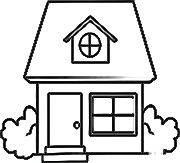 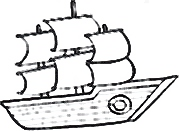 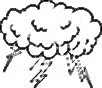 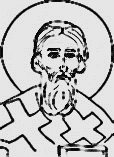 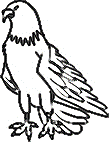 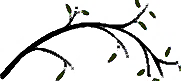 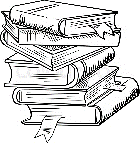 4. Када кажемо отаџбина, мислимо на ___________________________.5. Шта Срби очекују од Бога у својој химни? ___________________________________________________________________________________  Боже правдеБоже правде, ти што спасе
од пропасти досад нас,
чуј и одсад наше гласе
и од сад нам буди спас.

Моћном руком води, брани
будућности српске брод.
Боже спаси, Боже храни,
српске земље, српски род!

Сложи српску браћу драгу
на свак дичан славан рад.
слога биће пораз врагу
а најјачи српству град.

Нек на српској блиста грани
братске слоге златан плод.
Боже спаси, Боже храни
српске земље, српски род!

1. Када се чује химна:     а) сви треба да устанемо.       б) треба да играмо коло.       в) треба да стојимо мирно.       г) морамо да певамо.2. У којим приликама се може чути химна? _______________________________________________________________________________________3. Заокружи све што се помиње у химни Србије:4. Када кажемо отаџбина, мислимо на ___________________________.5. Шта Срби очекују од Бога у својој химни? ___________________________________________________________________________________  Bože pravdeBože pravde, ti što spase
od propasti dosad nas,
čuj i odsad naše glase
i od sad nam budi spas.

Moćnom rukom vodi, brani
budućnosti srpske brod.
Bože spasi, Bože hrani,
srpske zemlje, srpski rod!

Složi srpsku braću dragu
na svak dičan slavan rad.
sloga biće poraz vragu
a najjači srpstvu grad.

Nek na srpskoj blista grani
bratske sloge zlatan plod.
Bože spasi, Bože hrani
srpske zemlje, srpski rod!

1. Kada se čuje himna:      a) svi treba da ustanemo.       b) treba da igramo kolo.       v) treba da stojimo mirno.       g) moramo da pevamo.2. U kojim prilikama se može čuti himna? __________________________________________________________________________________________3. Zaokruži sve što se pominje u himni Srbije: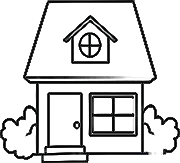 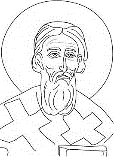 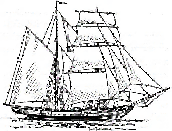 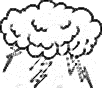 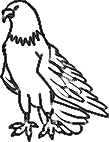 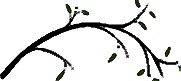 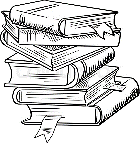 4. Kada kažemo otadžbina, mislimo na ____________________________.5. Šta Srbi očekuju od Boga u svojoj himni? ______________________________________________________________________________________  Bože pravdeBože pravde, ti što spase
od propasti dosad nas,
čuj i odsad naše glase
i od sad nam budi spas.

Moćnom rukom vodi, brani
budućnosti srpske brod.
Bože spasi, Bože hrani,
srpske zemlje, srpski rod!

Složi srpsku braću dragu
na svak dičan slavan rad.
sloga biće poraz vragu
a najjači srpstvu grad.

Nek na srpskoj blista grani
bratske sloge zlatan plod.
Bože spasi, Bože hrani
srpske zemlje, srpski rod!

1. Kada se čuje himna:      a) svi treba da ustanemo.       b) treba da igramo kolo.       v) treba da stojimo mirno.       g) moramo da pevamo.2. U kojim prilikama se može čuti himna? __________________________________________________________________________________________3. Zaokruži sve što se pominje u himni Srbije:4. Kada kažemo otadžbina, mislimo na _____________________________.5. Šta Srbi očekuju od Boga u svojoj himni? ________________________________________________________________________________________Bože pravdeBože pravde, ti što spaseod propasti dosad nas,čuj i odsad naše glasei od sad nam budi spas.Moćnom rukom vodi, branibudućnosti srpske brod.Bože spasi, Bože hrani,srpske zemlje, srpski rod!Složi srpsku braću draguna svak dičan slavan rad.sloga biće poraz vragua najjači srpstvu grad.Nek na srpskoj blista granibratske sloge zlatan plod.Bože spasi, Bože hranisrpske zemlje, srpski rod!Nek na srpsko vedro čelo
tvog ne padne gneva grom.
Blagoslovi Srbu selo
polje, njivu, grad i dom!
Kad nastupe borbe dani
k pobedi mu vodi hod.
Bože spasi, Bože hrani,
srpske zemlje, srpski rod!
Iz mračnoga sinu groba
srpske slave novi sjaj.
Nastalo je novo doba,
novu sreću, Bože daj!
Otadžbinu srpsku brani,
pet vekovne borbe plod.
Bože spasi, Bože brani,
moli ti se srpski rod!Dieu de JusticeDieu de Justice, toi qui nous as sauvésDe la déchéance jusqu'à ce jourEntends à présent nos voixEt guide-nous vers la délivrance.Que ta main toute-puissante guide et défendeLe devenir de la patrie serbe,Dieu sauve, Dieu nourrisLes terres serbes et la lignée serbe !Unis les chers frères serbesPour qu'ils travaillent dans l'amour,Afin de vaincre le démonEt d'être les plus forts, toujours.Que sur les branches de l'arbre serbe naisse,L'union des frères serbes, ce précieux fruit,Dieu de justice, sauve et nourrisLes terres serbes et la lignée serbe !Seigneur ! Épargne-nousTa vengeanceBénis nos villages,Prairies, terres, villes et maisonsQuand notre peuple se batGuide-le vers la victoireDieu de justice, sauve et nourrisLes terres serbes et la lignée serbe !Que de la tombe noire du fils serbeJaillisse une lumièreEt fasse renaître une nouvelle vieSeigneur ! Donne nous un nouvel espoir !Défends la terre de nos ancêtresFruit de cinq siècles de guerresDieu de justice sauve et défends-nousT'implore la lignée serbe !Bože pravdeBože pravde, ti što spaseod propasti dosad nas,čuj i odsad naše glasei od sad nam budi spas.Moćnom rukom vodi, branibudućnosti srpske brod.Bože spasi, Bože hrani,srpske zemlje, srpski rod!Složi srpsku braću draguna svak dičan slavan rad.sloga biće poraz vragua najjači srpstvu grad.Nek na srpskoj blista granibratske sloge zlatan plod.Bože spasi, Bože hranisrpske zemlje, srpski rod!Nek na srpsko vedro čelo
tvog ne padne gneva grom.
Blagoslovi Srbu selo
polje, njivu, grad i dom!
Kad nastupe borbe dani
k pobedi mu vodi hod.
Bože spasi, Bože hrani,
srpske zemlje, srpski rod!
Iz mračnoga sinu groba
srpske slave novi sjaj.
Nastalo je novo doba,
novu sreću, Bože daj!
Otadžbinu srpsku brani,
pet vekovne borbe plod.
Bože spasi, Bože brani,
moli ti se srpski rod!Dieu de JusticeDieu de Justice, toi qui nous as sauvésDe la déchéance jusqu'à ce jourEntends à présent nos voixEt guide-nous vers la délivrance.Que ta main toute-puissante guide et défendeLe devenir de la patrie serbe,Dieu sauve, Dieu nourrisLes terres serbes et la lignée serbe !Unis les chers frères serbesPour qu'ils travaillent dans l'amour,Afin de vaincre le démonEt d'être les plus forts, toujours.Que sur les branches de l'arbre serbe naisse,L'union des frères serbes, ce précieux fruit,Dieu de justice, sauve et nourrisLes terres serbes et la lignée serbe !Seigneur ! Épargne-nousTa vengeanceBénis nos villages,Prairies, terres, villes et maisonsQuand notre peuple se batGuide-le vers la victoireDieu de justice, sauve et nourrisLes terres serbes et la lignée serbe !Que de la tombe noire du fils serbeJaillisse une lumièreEt fasse renaître une nouvelle vieSeigneur ! Donne nous un nouvel espoir !Défends la terre de nos ancêtresFruit de cinq siècles de guerresDieu de justice sauve et défends-nousT'implore la lignée serbe !